ВведениеРазностороннее конструктивное взаимодействие ДОУ с семьей является важным направлением деятельности, а также условием развития социально-педагогической системы детского сада. Взаимодействие воспитывающих взрослых позитивно отражается на физическом, психическом и социальном здоровье. Основной целью диалога ДОУ и семьи является создание единого пространства семья – детский сад, в котором участникам педагогического процесса (детям, родителям, воспитателям) будет уютно, интересно, безопасно, полезно, благополучно. На протяжении веков сохранялись и передавались от поколения к поколению традиции воспитания малолетних детей. Но развитие индустриального общества повлекло за собой существенные изменения в культуре семейного воспитания, приобретение нового опыта “делегирования полномочий детскому саду” хватило, чтобы родители утратили многие ценные традиции народного воспитания. В возраст бабушек и дедушек входит поколение, воспитанное в детском саду, плохо помнящее традиции (а иногда непонимающие смысл этого слова). АктуальностьПедагогический коллектив нашего детского сада задумался о том, как возродить традиции родительской педагогики, не отказавшись от достижений общественного дошкольного воспитания. Проект “Родные люди” – это один из шагов по сближению двух институтов воспитания семьи и детского сада, привлечению к вопросам воспитания дошкольников представителей разных поколений.Участниками проекта являются дети подготовительной группы, бабушки, дедушки, воспитатели и специалисты детского сада.Цель проекта: Вовлечение жизненного опыта бабушек и дедушек в образовательный процесс открытого образовательного пространства “детский сад–семья”.Неделя “Родные люди” проводится в детском саду в канун дня пожилых людей.1 день. Понедельник.Дети по просьбе воспитателя приносят в детский сад семейные фотографии и фотоальбомы, рассматривают фотографии, рассказывают друзьям о своих близких и родных людях: как их зовут, чем они занимаются, какие у них увлечения, как любят проводить свободное время. Воспитатель выясняет у детей, кто в их семье самый старший по возрасту? (бабушки и дедушки). Педагог говорит детям о том, что существует праздник “День пожилого человека”. Вопросы к детям: кого мы можем назвать пожилыми людьми? Почему? Как нужно себя вести с пожилыми людьми? И т.д.Во вторую половину дня в группе работает “Детская мастерилочка” дети готовят подарки бабушкам и дедушкам.2 день. Вторник.В детском саду организуется выставка “Бабушкин сундучок”. Игрушки и предметы, изготовленные руками бабушек и дедушек.Дети готовят своими руками пригласительные билеты для своих бабушек и дедушек на праздник. “А без бабушки и дедушки – это что же за семья”.3 день. Среда.День игры: “Во что играли наши бабушки” (заранее детям дается задание узнать в какие игры играли их дедушки и бабушки.Воспитатель из собранного материала готовит картотеку игр) Ребенку предоставляется возможность самому познакомить своих товарищей с правилами игры и организовать. (При затруднении на помощь приходит воспитатель)Перечень предложенных игр: (“уголки”, “лапта”, “жмурки”, “глухие телефончики”, “краски”, “цепи кованные” и др.)Во вторую половину дня в группе работает “Детская мастерилочка”.4 день. Четверг.Составление рассказов о бабушках и дедушках к игре «Секрет»,Воспитатель делает запись рассказов.Воспитатель напоминает детям, что до праздничной встречи с бабушками и дедушками остался один день, необходимо украсить зал. Дети высказывают свои предложения по оформлению зала. Одним из моментов оформления может стать стенд из портретов, нарисованных малышами “Мои любимые, мои родные”.5 день. Пятница.В детском саду праздник“А без бабушки и дедушки – это вовсе не семья”Звучит песня “Родительский дом”. Гости занимают места в украшенном зале.  Дети вбегают в зал змейкой под веселую музыку.Ведущая приветствует бабушек и дедушек стихами:День пожилого человека 

Пожилой человек – это
Тот, кто живет очень долго,
Преисполненный чувства
Гражданского долга,
Кто умеет любить, кто
Умеет мечтать,
Кто чужие ошибки
Умеет прощать!
Пусть он возрастом стар,
Человек пожилой,
Но душою и сердцем
Всегда молодой,
Жизнь умеет ценить и
Живет для других!
Мы поздравить пришли
Всех людей пожилых!
Пожелать, чтоб родные
Относились с любовью!
Пожелать вам удачи,
Долгих лет и здоровья!
Чтобы ваша душа была
Счастьем согрета!
Знайте, вы нам нужны еще
Многие лета!(Н. Веденяпина ■)Говорят, что на женщинах земля держится. К нашим бабушкам эти слова имеют прямое отношение. Уважения и признательности достойны бабушки за бескорыстный труд, любовь к нам.Дети читают стихи.Две бабушки на лавочке
Сидели на пригорке,
Рассказывали бабушки:
“У нас одни пятерки”.Друг друга поздравляли.
Друг другу жали руки.
Хотя экзамен сдали
Не бабушки, а внуки.Ходит в школу на собранье,
Варит бабушка бульон,
Ей за это каждый месяц 
Носит деньги почтальон.Если бабушка сказала:
То не трогай, то не смей,
Надо слушать, потому что
Дом наш держится на ней.Бабушка – хранительница семейного очага, а дедушка опора большой семьи. Взрослый, умудренный жизненным опытом мужчина, всегда найдет правильный ответ на любой вопрос, научит своих внуков мужским делам. С дедушкой всегда весело и интересно можно провести время.Дети читают стихи- пожелания:

Цветные астры, бархатцев жару
В венок переплетает осень.
Тепло сердец, романсов красоту
Мы Вам сегодня преподносим.

Пусть Ваши дни пылают, как закат,
Пусть подмигнёт Вам небо оком синим,
И пусть сверкает молодостью взгляд,
А осень жизни будет соловьиной!

Ведь за спиною множество вершин,
Что серебром сверкают сквозь года.
Мы вам желаем мудрости глубин,
Здоровья, радости и счастья навсегда!Поздравляем бабушек  Рюшечки и грядочки,И капуста в кадочке,Блинчики, оладушки –Всё умеют бабушки. Кто играет с внуками,Ночью их баюкая,Кто их учит "ладушкам"?Всё они, всё бабушки. Даже если захотеть,Никому так не суметь.Поздравляем бабушек –Наших добрых лапушек!Бабушкины годы  
Ходит наша бабушка, палочкой стуча,
Говорю я бабушке: «Позову врача,
От его лекарства станешь ты здорова,
Будет чуть-чуть горько, что же тут такого.
Ты потерпишь чуточку, а уедет врач,
Мы с тобою, бабушка, поиграем в мяч.
Будем бегать, бабушка, прыгать высоко,
Видишь, как я прыгаю, это так легко».

Улыбнулась бабушка: «Что мне доктора,
Я не заболела, просто я стара,
Просто очень старая, волосы седые,
Где-то потеряла я годы молодые.
Где-то за огромными, за лесами темными,
За горой высокой, за рекой глубокой.
Как туда добраться, людям неизвестно».
Говорю я бабушке: «Вспомни это место!
Я туда поеду, поплыву, пойду,
Годы молодые я твои найду!»

 Моя бабушка не старушка 
Я – Маша, и бабушка тоже.
Мы с бабушкой очень похожи.
Мы любим ватрушки и булки,
И песни во время прогулки.
Мы вместе на швейной машинке
Шьём платья для куклы Полинки.
И вместе её наряжаем,
И вместе её обожаем.
А если у нас именины,
Мы варим компот из малины.
И крепко целуем друг дружку
И дарим друг дружке игрушку.
Мы с бабушкой очень похожи,
Я – Маша, и бабушка тоже.
Она у меня не старушка,А лучшая в мире подружка.
Мой дедуля дорогой,
Мы гордимся все тобой!
И скажу я по секрету:
Лучше нет на свете деда!
Буду я стараться 
На него во всем равняться.Дети исполняют песню “Бабушка рядышком с дедушкой”Игра “Узнай внука” (Дети стоят в кругу, в центр круга приглашается один из гостей, с завязанными глазами ему предстоит найти своего внука или внучку)Конкурс “Бабушка рядышком с дедушкой”Приглашаются несколько пар участников конкурса. Участники представляются по имени отчеству .В жюри можно пригласить специалистов детского сада.1. Конкурс “Эмблема нашей семьи” (нарисовать эмблему семьи)Бабушка, дедушка и внуки представляют эмблему и рассказывают о своей семье.2. Конкурс “Народная мудрость”Команды участников по очереди представляют пословицы и поговорки о воспитании.3. Конкурс “Стрельба из лука”На охоту выходят дедушки и внуки. Мишенью служит обыкновенное ведро, а луком обычный репчатый лук. Ведро – мишень устанавливаем на расстоянии 5 метров, на каждую команду по 10 луковиц. Побеждает та команда, в ведре которой окажется больше луковиц.4. Конкурс “Разгадай ребус”Каждой команде предлагается по 5 ребусов. Побеждает команда, разгадавшая большое количество ребусов.5. Конкурс “Сварим суп”Дедушка и внуки приносят по одному овощи, лежащие на столе у одной стороны зала бабушке, которая за столом у другой стороны зала должна их быстро почистить и порезать.6. Конкурс “Секрет”(Воспитатель и музыкальный руководитель записывают на аудио кассету рассказы детей о своей семье, о бабушке и дедушке) Внуки хранят секрет и не рассказывают о нем взрослым. Участники конкурса должны отгадать о ком идет речь в рассказе, проще говоря, узнать себя и свою семью.Песня народная кубанская «Посею лебеду» исполняет трио девочек.Все участники конкурса награждаются призами и подарками. Дети дарят подарки своим бабушкам и дедушкам.Песня « Мы маленькое войско».Праздник заканчивается чаепитием.Тост за бабушку За бабулю этот тост,Чтобы ей легко жилось,Чтобы хвори не ломали,Не тревожили печали,Чтоб сто лет она жилаИ счастливою была.Приложение к игре «Секрет»1.Катя Б.У меня есть три бабушки и три дедушки. Мой дедушка всегда долго на работе, у него только один выходной, он сеет и пашет на поле. Бабушка работает в спортивном комплексе, где дети занимаются спортом. Когда я вырастубуду ходить в секцию волейбола. Вечером мы с бабушкой сидим и ждём дедушку. Я очень люблю своих бабушек и дедушек.2 Серёжа В.Я своих бабушек и дедушек очень люблю.  Бабушка забирает меня из садика, и мы ждём деда с работы, Дед привозит хлеб и газеты. Дедушка сбабушкой не ссорятся и всегда помогают друг другу. Я тоже им помогаю.3 Алиса Б.У меня есть бабушка и дедушка. Дедушка помогает бабушке, они вместе чистят лук и чеснок.  Бабушка готовит кушать, стирает, а вечером мы с нею ходим в гости, учим стихи, поливаем цветы. Дедушка ухаживает за огородом, а вечером смотрит телевизор.Я люблю своих дедушку и бабушку.4Лиза П. У меня две бабушки и дедушка. Одна бабушка водит меня в магазин и покупает мне сладости. Другая возит нам молоко и вяжет мне красивые вещи. Когда я болею, бабушка лечит меня  и я часто остаюсь у неё на ночь.  Дедушка чистит кукурузу , а бабушка её жарит. Самое вкусное у бабушки – пюре.  Я люблю своих бабушек и дедушек.Муниципальное бюджетное дошкольное образовательное учреждение детский сад № 39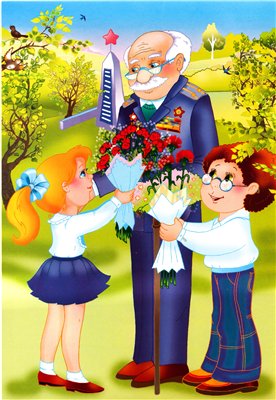 Подготовила и провела воспитатель подготовительной группыБондаренко Т.А.Роговская 2012 год